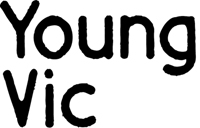 Genesis Future Directors Award at the Young Vic 2022Lightning Talk InformationA Lightning Talk is a presentation that gives each director 10 Powerpoint slides for 20 seconds each with accompanying commentary.  The Lightning Talk should give a flavour of:Your past work   Your response to, and initial ideas for, your chosen play If you could go back and direct one piece of work again, what you would do differently?The format is there to help you provide information succinctly, creatively and effectively.  It also enables us to meet many more directors and find out first-hand about their ideas and inspirations. The simple framework to deliver your presentation: 1.            Use powerpoint to build 10 slides 2.            Set the timing on each slide to 20 seconds 3.            Use only simple words or a picture on each slide 4.            Create a script for yourself to accompany the slides The last slide is also only up for 20 seconds - when there are no more pictures that is the end of your presentation.There are lots of websites that provide a wealth of information about the form and you can watch examples of presentations.  www.pecha-kucha.org is a great place to start.Powerpoint is part of Microsoft Office. If you do not have Microsoft Office, you can create a presentation using Presentation on Google Drive. If you don’t have access to either, please let us know. It is really important that the presentation does not include any sound clips or moving images. In the room will be the panel made up of Associate Director, Sue Emmas, Genesis Fellow/Associate Director Jennifer Tang and a Young Vic associate artist.  If you attend the in-person Lighting Talk day at the YV there will be a large TV screen on which your Lightning Talk will be shown. When you are ready you press the space bar on the computer and your Lightning Talk will begin.  When the Lightning Talk has ended a member of the panel will ask you a question.  We have allowed approximately two minutes for you to answer.  When those two minutes are up the screen will change colour.  We will stop you if you run over. Don’t feel you have to fill the full two minutes with an answer.  If you are clear and concise we might have time to ask you another. If you are attending the Lighting Talk day on Zoom you should still create and send a presentation of 10 slides for 20 seconds each.  The format will be the same as above just over Zoom.There aren’t any hard and fast right and wrongs but below are some suggested guidelines you might like to consider.The images you use don’t have to be literal or illustrative they can be figurative, suggestive, symbolic, abstract etc.  Use the image to add to what you are trying to communicate. The image you choose shouldn’t repeat the content of your spoken commentary i.e. if you are talking about a mountain it is maybe not the best use of your slide to show us an image of a mountain. The tone and content could reflect the play i.e. if you are proposing a comedy the Lightning Talk can reflect this.Be frugal in your use of other director’s production photos to reference your ideas. If you are using other production photos of other directors shows please clearly credit the show, the director and where possible the photographer.Consider how much text you use on the slides – can the panel, read, look at the image and listen to what you are saying? Think carefully about how many images you use on a single slide.   The panel won’t necessarily know the play or source material but be concise in how you give them a taste of the text. The panel will have read/watched/listened to the initial ideas information you provided but will be meeting many directors through the process.  If you feel it is useful you can repeat information in the application. If an image looks clear and crisp on your computer it will look good on the TV screen – if it is fuzzy or grainy this distortion will be increased on a large screen or through Zoom.Embrace the parameters. Don’t try and say too much to accompany each slide. We might not catch the most important points if you speak too quickly or have too much to convey.  Notes or written aids are fine but try to make some kind of eye contact or connection with the panel. Less is more. This is the chance to invite a further conversation. Not have the conversation in full.  We don’t expect you to have all the answers at this stage. We just would like a flavour or your ideas thus far.  The question the panels asks at the end will be related to what you have just spoken about. You will know the answer just give yourself time to think and respond.If you can practice in front of other people. Get their feedback and ask what is clear both visually and verbally.  We know you are going to be nervous and we want you to do well. Be yourself and represent who you are - that’s what we want to find out about..If you have any questions, please contact opportunitiesdirectorsprogram@youngvic.org,Sending Application Powerpoint presentations can be very large files, so please make sure your presentation has delivered successfully. If your file is over 10 MB in size, we recommend sending through a file sharing site such as Dropbox or Wetransfer. Please email your presentation to opportunitiesdirectorsprogram@youngvic.org  by noon on Monday 27 September 2021.  We need the Lightning Talks by this deadline in order to check, collate and order. We are unable to offer a flexibility with regard to the deadline. Please make sure that the file name of your Lightning Talk presentation is your full name and each document, video or audio file is clearly marked with your name and email address.If you are Deaf, disabled or neuro-divergent and we need to make adaptions to the Lightning Talk format please let us know.  We will discuss with you the most effective way for you to communicate your ideas and for us to find out about your proposed play.  Let us know if there are adjustments we should make and your access requirements at each stage of the process. Applications should be addressed to Sue Emmas with THE GENESIS FUTURE DIRECTORS AWARD in the subject box and sent to opportunitiesdirectorsprogram@youngvic.orgPresenting Lighting TalkAll directors who apply are invited to present their Lightning Talk. There will be two days for Lightning Talk presentations during week 4 October 2021. There will be two sessionsSession 1  		in person at the Young Vic Session 2    		online through ZoomOnce we have received you application we will send you a link to a form that will enable you to choose and sign up to a Lightning Talk slot.   If you are unable to attend one of the Lighting Talks days you can record an audio file that accompanies your Lightning Talk. The panel will then watch and listen to your Lighting Talk in your absence.